能力指標：8-s-02說明：認識角的種類：銳角、直角、鈍角、平角、周角。認識兩個角的關係：互餘、互補、對頂角。利用等量公理來理解對頂角相等。兩直線互相平行時，同位角相等、內錯角相等、同側內角互補。能理解一角的角平分線的意義。學習單-1班級：                                座號：                                       姓名：                                     一、請依照題意判斷，並將正確的答案填入空格中： 學習單-2班級：                                座號：                                       姓名：                                     一、請判斷下列敘述是否正確，如果正確打「O」，不正確打「X」：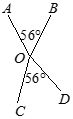 二、請判斷下列各角是銳角、直角或鈍角：三、請依照題意判斷，並將正確的答案填入空格中：學習單-3班級：                                座號：                                       姓名：                                     一、單選題：二、請依照題意判斷，並將正確的答案填入空格中： 三、如圖，已知、交於點，且垂直，試判斷下列敘述是否正確：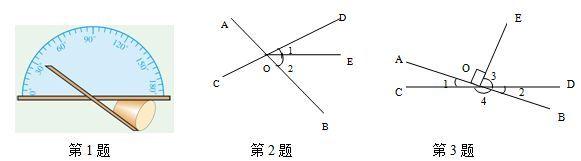 8-s-02能理解角的基本性質。S-4-01S-4-04能力指標下修建議教學影片協作設計人8-s-02幾何基本名詞解釋(角)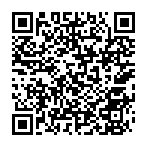 幾何基本名詞(角)之例題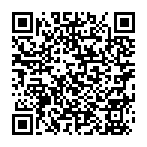 瑞穗國中 張依庭1.判斷下列各角是銳角、直角或鈍角：(1)：                    。(2)：                    。(3)平角的一半：                    。2.如圖，已知，且與互補，求                    度。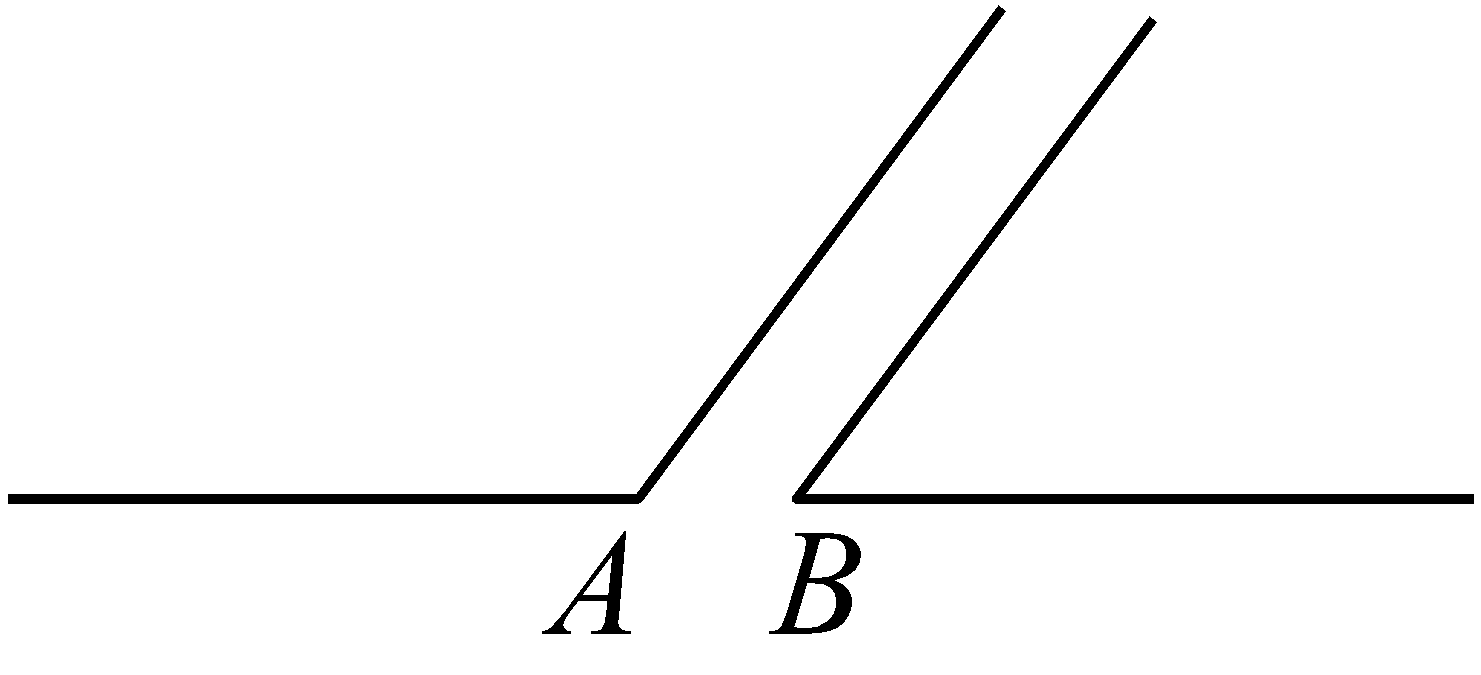 3.已知，且與互餘，與互補，求：(1)               度。(2)               度。(3)的餘角               度。(4)的補角               度。(5)                度。4.如右圖，和為兩相交直線，，則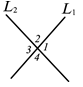 (1)               度。(2)               度。(3)               度。5.若的餘角與補角的度數相同，且，則             度。(               )1.一個周角的一半是直角。(               )2.兩個直角會湊成一個平角。(               )3.一個平角減去一個鈍角，所剩下的角是銳角。(               )4.兩個鈍角的和會等於一個平角。(               )5.如右圖，，故與互為對頂角。1.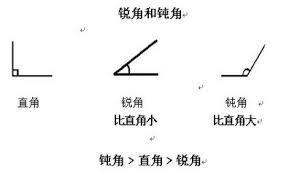 2.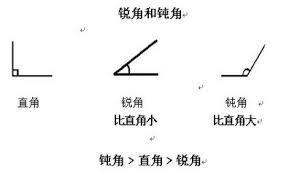 3.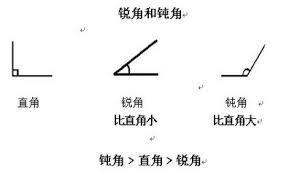 答：                     。答：                     。答：                     。1.已知與互補，與互補。若，則                    度。2.若的補角度數是它的餘角度數的6倍，則                    度。3.如右圖，、交於一點，且，，則：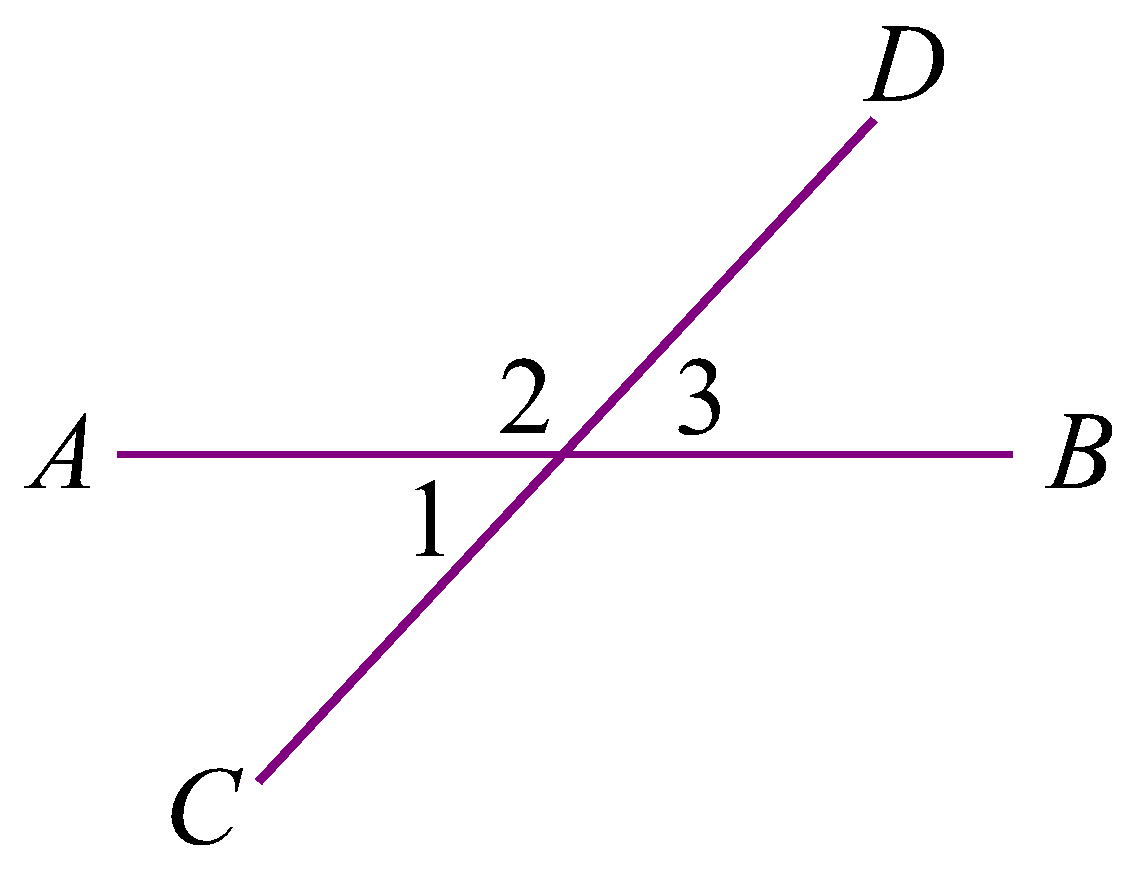 (1)               度。(2)               度。(               )1.下列哪一個時間中，其時針與分針的夾角呈現？ (A)     (B)     (C)     (D)(               )2.一個角的補角等於其本身，則此角必為下列何種角？(A)銳角   (B)直角   (C)鈍角   (D)無法判定1.與互補，與互餘，若，則                    度。2.若，，且與互補，則                  。3.若和補角的度數比為，則                    度。4.如右圖，請問：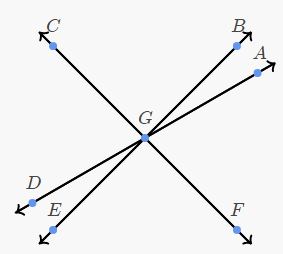 (1)的鄰角是                    。(2)的對頂角是                    。(3)的補角是                    。(               )1.的對頂角為。(               )2.的對頂角為。(               )3.(               )4.為銳角。